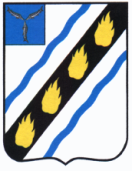 АДМИНИСТРАЦИЯ 
СОВЕТСКОГО МУНИЦИПАЛЬНОГО РАЙОНА САРАТОВСКОЙ ОБЛАСТИПОСТАНОВЛЕНИЕот 22.04.2020 № 201                    р.п. СтепноеО внесении изменений в постановление администрации Советского муниципального района от 31.12.2010 № 122В соответствии с Федеральным законом Российской Федерации от 23.11.2009 № 261-ФЗ «Об энергосбережении и о повышении энергетической эффективности и о внесении изменений в отдельные законодательные акты Российской Федерации», постановлением администрации Советского муниципального района Саратовской области от 21.06.2017 № 328 «Об утверждении Порядка принятия решений о разработке, формировании, реализации и оценки эффективности муниципальных программ Советского муниципального района, Степновского муниципального образования», руководствуясь Уставом Советского муниципального района, администрация Советского муниципального района ПОСТАНОВЛЯЕТ:Внести изменения в постановление администрации Советского муниципального района от 31.12.2010 № 122 «Об утверждении муниципальной программы «Энергосбережение и повышение энергетической эффективности в образовательных учреждениях Советского муниципального района на период до 2022 года» (с изменениями от 29.01.2014 № 69, от 04.03.2015 № 220,  от 07.04.2015 № 284, от 15.05.2015 № 417, от 18.06.2015 № 485, от 09.10.2015 № 736,                   от 28.12.2015 № 1011, от 31.12.2015 № 1038, от 17.06.2016 № 292, от 13.07.2016    № 656, от 29.08.2016 № 744, от 19.12.2016 № 1013, от 23.12.2016 № 1029,              от 30.12.2016 № 1059, от 27.03.2017 № 163, от 19.06.2017 № 322, от 28.07.2017          № 385, от 26.10.2017 № 611, от 06.02.2018 № 61, от 07.05.2018 № 241,                    от 17.07.2018 № 353, от 25.07.2018 № 371, от 28.12.2018 № 848, от 21.01.2019         № 22, от 31.01.2019 № 45, от 05.04.2019 № 186, от 30.04.2019 № 240, от 07.06.2019 № 300, от 01.07.2019 № 359, от 02.08.2019 № 445, от 06.09.2019 № 542,                    от 07.10.2019 № 637, от 15.11.2019 № 749, от 30.12.2019 № 855, от 28.01.2020             № 39, от 10.03.2020 № 113), изложив приложение №1 к муниципальной Программе в новой редакции (прилагается).2. Настоящее постановление вступает в силу со дня официального опубликования в установленном порядке.Глава Советского муниципального района                                                                  С.В. ПименовОвтина Т.А. 5-02-41Приложение к постановлению администрации Советского муниципального районаПриложение к постановлению администрации Советского муниципального районаПриложение к постановлению администрации Советского муниципального районаПриложение к постановлению администрации Советского муниципального районаПриложение к постановлению администрации Советского муниципального районаПриложение к постановлению администрации Советского муниципального районаПриложение к постановлению администрации Советского муниципального районаПриложение к постановлению администрации Советского муниципального районаПриложение к постановлению администрации Советского муниципального районаПриложение к постановлению администрации Советского муниципального районаПриложение к постановлению администрации Советского муниципального районаПриложение к постановлению администрации Советского муниципального районаПриложение к постановлению администрации Советского муниципального районаОт 22.04.2020 № 201От 22.04.2020 № 201От 22.04.2020 № 201От 22.04.2020 № 201От 22.04.2020 № 201От 22.04.2020 № 201От 22.04.2020 № 201От 22.04.2020 № 201От 22.04.2020 № 201От 22.04.2020 № 201От 22.04.2020 № 201От 22.04.2020 № 201От 22.04.2020 № 201«Приложение № 1 к муниципальной программе «Энергосбережение и повышение «Приложение № 1 к муниципальной программе «Энергосбережение и повышение «Приложение № 1 к муниципальной программе «Энергосбережение и повышение «Приложение № 1 к муниципальной программе «Энергосбережение и повышение «Приложение № 1 к муниципальной программе «Энергосбережение и повышение «Приложение № 1 к муниципальной программе «Энергосбережение и повышение «Приложение № 1 к муниципальной программе «Энергосбережение и повышение «Приложение № 1 к муниципальной программе «Энергосбережение и повышение «Приложение № 1 к муниципальной программе «Энергосбережение и повышение «Приложение № 1 к муниципальной программе «Энергосбережение и повышение «Приложение № 1 к муниципальной программе «Энергосбережение и повышение «Приложение № 1 к муниципальной программе «Энергосбережение и повышение «Приложение № 1 к муниципальной программе «Энергосбережение и повышение энергетической эффективности в образовательных учреждениях Советского муниципального района на период до 2022 года»»энергетической эффективности в образовательных учреждениях Советского муниципального района на период до 2022 года»»энергетической эффективности в образовательных учреждениях Советского муниципального района на период до 2022 года»»энергетической эффективности в образовательных учреждениях Советского муниципального района на период до 2022 года»»энергетической эффективности в образовательных учреждениях Советского муниципального района на период до 2022 года»»энергетической эффективности в образовательных учреждениях Советского муниципального района на период до 2022 года»»энергетической эффективности в образовательных учреждениях Советского муниципального района на период до 2022 года»»энергетической эффективности в образовательных учреждениях Советского муниципального района на период до 2022 года»»энергетической эффективности в образовательных учреждениях Советского муниципального района на период до 2022 года»»энергетической эффективности в образовательных учреждениях Советского муниципального района на период до 2022 года»»энергетической эффективности в образовательных учреждениях Советского муниципального района на период до 2022 года»»энергетической эффективности в образовательных учреждениях Советского муниципального района на период до 2022 года»»энергетической эффективности в образовательных учреждениях Советского муниципального района на период до 2022 года»»№ п/пНаименование учебного учреждения, место нахожденияИсточник финансиро-ванияСрок исполне-нияВсего Объем финансирования по годам (прогнозно) (тыс.руб.)Объем финансирования по годам (прогнозно) (тыс.руб.)Объем финансирования по годам (прогнозно) (тыс.руб.)Объем финансирования по годам (прогнозно) (тыс.руб.)Объем финансирования по годам (прогнозно) (тыс.руб.)Объем финансирования по годам (прогнозно) (тыс.руб.)Объем финансирования по годам (прогнозно) (тыс.руб.)Объем финансирования по годам (прогнозно) (тыс.руб.)Объем финансирования по годам (прогнозно) (тыс.руб.)Объем финансирования по годам (прогнозно) (тыс.руб.)Объем финансирования по годам (прогнозно) (тыс.руб.)Объем финансирования по годам (прогнозно) (тыс.руб.)Объем финансирования по годам (прогнозно) (тыс.руб.)Объем финансирования по годам (прогнозно) (тыс.руб.)Объем финансирования по годам (прогнозно) (тыс.руб.)Объем финансирования по годам (прогнозно) (тыс.руб.)Объем финансирования по годам (прогнозно) (тыс.руб.)Объем финансирования по годам (прогнозно) (тыс.руб.)Объем финансирования по годам (прогнозно) (тыс.руб.)Объем финансирования по годам (прогнозно) (тыс.руб.)Объем финансирования по годам (прогнозно) (тыс.руб.)Объем финансирования по годам (прогнозно) (тыс.руб.)Объем финансирования по годам (прогнозно) (тыс.руб.)Объем финансирования по годам (прогнозно) (тыс.руб.)Объем финансирования по годам (прогнозно) (тыс.руб.)Объем финансирования по годам (прогнозно) (тыс.руб.)Ответственный за выполнение мероприятий№ п/пНаименование учебного учреждения, место нахожденияИсточник финансиро-ванияСрок исполне-нияВсего 20102010201120112012201220132013201420142015201520162016201720172018201820192019202020202021202120222022Ответственный за выполнение мероприятий№ п/пНаименование учебного учреждения, место нахожденияИсточник финансиро-ваниягодтыс.руб.планфактпланфактпланфактпланфактпланфактпланфактпланфактпланфактпланфактпланфактпланфактпланфактпланфактОтветственный за выполнение мероприятий13456789101112131415161718192021222324252627282930313229Раздел 1. Замена ламп накаливания на энергосберегающие Раздел 1. Замена ламп накаливания на энергосберегающие Раздел 1. Замена ламп накаливания на энергосберегающие Раздел 1. Замена ламп накаливания на энергосберегающие Раздел 1. Замена ламп накаливания на энергосберегающие Раздел 1. Замена ламп накаливания на энергосберегающие Раздел 1. Замена ламп накаливания на энергосберегающие Раздел 1. Замена ламп накаливания на энергосберегающие Раздел 1. Замена ламп накаливания на энергосберегающие Раздел 1. Замена ламп накаливания на энергосберегающие Раздел 1. Замена ламп накаливания на энергосберегающие Раздел 1. Замена ламп накаливания на энергосберегающие Раздел 1. Замена ламп накаливания на энергосберегающие Раздел 1. Замена ламп накаливания на энергосберегающие Раздел 1. Замена ламп накаливания на энергосберегающие Раздел 1. Замена ламп накаливания на энергосберегающие Раздел 1. Замена ламп накаливания на энергосберегающие Раздел 1. Замена ламп накаливания на энергосберегающие Раздел 1. Замена ламп накаливания на энергосберегающие Раздел 1. Замена ламп накаливания на энергосберегающие Раздел 1. Замена ламп накаливания на энергосберегающие Раздел 1. Замена ламп накаливания на энергосберегающие Раздел 1. Замена ламп накаливания на энергосберегающие Раздел 1. Замена ламп накаливания на энергосберегающие Раздел 1. Замена ламп накаливания на энергосберегающие Раздел 1. Замена ламп накаливания на энергосберегающие Раздел 1. Замена ламп накаливания на энергосберегающие Раздел 1. Замена ламп накаливания на энергосберегающие Раздел 1. Замена ламп накаливания на энергосберегающие Раздел 1. Замена ламп накаливания на энергосберегающие Раздел 1. Замена ламп накаливания на энергосберегающие Раздел 1. Замена ламп накаливания на энергосберегающие 1МБОУ- СОШ № 1 р.п. Степное, ул. Школьная д. 4 (по согласованию)Средства местного бюджета2010-20209,62,02,02,12,10,50,5000000000000005,000000МБОУ- СОШ № 1 р.п. Степное                                      (по согласованию)2МБОУ «Лицей» р.п. Степное, ул. Димитрова д. 20 (по согласованию)Средства местного бюджета2010-20209,00,50,52,72,70,80,8000000000000005,000000МБОУ «Лицей» р.п. Степное                                       (по согласованию)3МБОУ-СОШ р.п. Советское, ул. Пионерии д. 13                                                           (по согласованию)Средства местного бюджета2010-20202,5001,01,00,50,5000000000000001,000000МБОУ- СОШ р.п. Советское                                   (по согласованию)4МБОУ-СОШ р.п. Пушкино, ул. 60 лет Октября, д. 2                                      (по согласованию)Средства местного бюджета2010-202014,30,50,52,82,81,01,00000000000000010,000000МБОУ- СОШ р.п. Пушкино                                    (по согласованию)5МБОУ-СОШ с. Мечетное, ул. Школьная д. 11                            (по согласованию)Средства местного бюджета2010-20203,70,50,51,01,000000000000000002,200000МБОУ-СОШ с. Мечетное                          (по согласованию)6МБОУ-ООШ с. Александровка, ул. Школьная д. 15                               (по согласованию)Средства местного бюджета2010-20131,70,60,60,60,60,50,500000000000000000000МБОУ-ООШ с. Александровка                             (по согласованию)7МБОУ-ООШ с. Розовое, ул. Школьная д. 20                               (по согласованию)Средства местного бюджета2010-20192,70,70,71,01,01,01,000000000000000000000МБОУ- ООШ с. Розовое                            (по согласованию)8МБОУ - ООШ с. Любимово, ул. Школьная д. 15 (по согласованию)Средства местного бюджета2010-20111,00,50,50,50,50000000000000000000000МБОУ - ООШ с. Любимово                                    (по согласованию)9МБОУ - ООШ с. Новокривовка, ул. Школьная д. 27                                                   (по согласованию)Средства местного бюджета2010-20193,51,01,02,02,00,50,500000000000000000000МБОУ- ООШ с. Новокривовка                             (по согласованию)10МАОУ - СОШ с. Золотая Степь, ул. Садовая д. 5                          (по согласованию) Средства местного бюджета2010-20162,50,50,51,01,01,01,000000000000000000000МАОУ -СОШ с. Золотая Степь                                          (по согласованию)11МБОУ - НОШ с. Пионерское, ул. Клубная д. 17 (по согласованию)Средства местного бюджета2010-20163,50,50,52,02,01,01,000000000000000000000МБОУ - НОШ с. Пионерское (по согласованию)12МБУДО - РДДиЮ,                ул. 50 лет Победы д. 14                (по согласованию)Средства местного бюджета2011-202016,00,30,30,50,50,20,20000000000000015,000000МБУДО - РДДиЮ р.п. Степное                                  (по согласованию)13МАУ «Спортивная школа» р.п. Степное, ул. Димитрова, д. 16                                                                     (по согласованию)Средства местного бюджета2011-20121,30,50,50,30,30,50,500000000000000000000МАУ «Спортивная школа» р.п. Степное,                                                                      (по согласованию)14МБДОУ - д/с «Теремок» р.п. Степное, ул. 50 лет Победы, д. 15                                                      (по согласованию)Средства местного бюджета2011-20192,70,70,71,01,01,01,000000000000000000000МБДОУ - д/с «Теремок»                        р.п. Степное                             (по согласованию)15МБДОУ- д/с «Звездочка» р.п. Степное, ул. 50 лет Победы, д. 7                                   (по согласованию)Средства местного бюджета2011-20171,20,50,50,70,70000000000000000000000МБДОУ - д/с  «Звездочка»                           р.п. Степное                               (по согласованию)16МБДОУ - д/с «Ромашка» р.п. Степное, ул. Нефтянников, д. 36 б                                                    (по согласованию)Средства местного бюджета2011-20161,30,80,80,50,50000000000000000000000МБДОУ - д/с «Ромашка»                        р.п. Степное                       (по согласованию)17МБДОУ- д/с «Солнышко» р.п. Советское, ул. Пионерии, д. 2                                 (по согласованию)Средства местного бюджета2011-20141,00,50,50,50,50000000000000000000000МБДОУ - д/с «Солнышко» р.п. Советское                       (по согласованию)18МБДОУ - д/с «Красная Шапочка» р.п. Советское, ул. Губаревича, д. 14                       (по согласованию)Средства местного бюджета2011-20141,80,30,31,01,00,50,500000000000000000000МБДОУ-д/с «Красная шапочка» р.п. Соваетское                         (по согласованию)19МБДОУ - д/с «Ягодка» с. Золотая Степь, ул. Советская д. 3                                                      (по согласованию) Средства местного бюджета2011-20140,70,20,20,50,50000000000000000000000МБДОУ - д/с «Ягодка" с. Золотая Степь(по согласованию)20МБДОУ - д/с «Чебурашка» с. Мечетное, ул. Мелиораторов, д. 20                          (по согласованию)Средства местного бюджета2011-20141,51,01,00,50,50000000000000000000000МБДОУ - д/с «Чебурашка» с. Мечетное                                              (по согласованию)21МБДОУ- д/с «Чайка" с. Розовое, ул. Школьная, д. 1 (по согласованию)Средства местного бюджета2011-20141,50,50,51,01,00000000000000000000000МБДОУ-д/с «Чайка»  с. Розовое (по согласованию)22МБДОУ- д/с «Тополек» с. Александровка, ул. Школьная, д. 17                                (по согласованию)Средства местного бюджета2011-20162,50,50,52,02,00000000000000000000000МБДОУ - д/с «Тополек» с.Александровка
(по согласованию)23МБДОУ - д/с «Василек» с. Любимово, ул. Школьная, д. 17 (по согласованию)Средства местного бюджета2011-20120,70,20,20,20,20,30,300000000000000000000МБДОУ - д/с «Василек» с.Любимово (по согласованию)24МБДОУ- д/с № 119 р.п. Пушкино, ул. Вокзальная, д. 2 (по согласованию)Средства местного бюджета2011-20141,50,50,51,01,00000000000000000000000МБДОУ - д/с № 119 р.п. Пушкино (по согласованию)25МБДОУ -д/с «Смена» с. Новокривовка, ул. Гагарина, д. 2а (по согласованию)Средства местного бюджета2011-20121,00,20,20,60,60,20,200000000000000000000МБДОУ - д/с «Смена» с. Новокривовка (по согласованию)Итого по разделу 1, в т.ч.:Итого по разделу 1, в т.ч.:Итого по разделу 1, в т.ч.:88,714,014,027,027,09,59,50000000000000038,200000Средства местного бюджетаСредства местного бюджетаСредства местного бюджета88,714,014,027,027,09,59,50000000000000038,200000Средства областного бюджетаСредства областного бюджетаСредства областного бюджета000000000000000000000000000Раздел 2. Установка приборов учета потребления тепловой энергии Раздел 2. Установка приборов учета потребления тепловой энергии Раздел 2. Установка приборов учета потребления тепловой энергии Раздел 2. Установка приборов учета потребления тепловой энергии Раздел 2. Установка приборов учета потребления тепловой энергии Раздел 2. Установка приборов учета потребления тепловой энергии Раздел 2. Установка приборов учета потребления тепловой энергии Раздел 2. Установка приборов учета потребления тепловой энергии Раздел 2. Установка приборов учета потребления тепловой энергии Раздел 2. Установка приборов учета потребления тепловой энергии Раздел 2. Установка приборов учета потребления тепловой энергии Раздел 2. Установка приборов учета потребления тепловой энергии Раздел 2. Установка приборов учета потребления тепловой энергии Раздел 2. Установка приборов учета потребления тепловой энергии Раздел 2. Установка приборов учета потребления тепловой энергии Раздел 2. Установка приборов учета потребления тепловой энергии Раздел 2. Установка приборов учета потребления тепловой энергии Раздел 2. Установка приборов учета потребления тепловой энергии Раздел 2. Установка приборов учета потребления тепловой энергии Раздел 2. Установка приборов учета потребления тепловой энергии Раздел 2. Установка приборов учета потребления тепловой энергии Раздел 2. Установка приборов учета потребления тепловой энергии Раздел 2. Установка приборов учета потребления тепловой энергии Раздел 2. Установка приборов учета потребления тепловой энергии Раздел 2. Установка приборов учета потребления тепловой энергии Раздел 2. Установка приборов учета потребления тепловой энергии Раздел 2. Установка приборов учета потребления тепловой энергии Раздел 2. Установка приборов учета потребления тепловой энергии Раздел 2. Установка приборов учета потребления тепловой энергии Раздел 2. Установка приборов учета потребления тепловой энергии Раздел 2. Установка приборов учета потребления тепловой энергии Раздел 2. Установка приборов учета потребления тепловой энергии 1МБОУ- СОШ                                 р.п. Советское, ул. 50 лет Пионерии д. 13                             (по согласованию)Средства местного бюджета2012150,900150,9150,90000000000000000000000МБОУ - СОШ                      р.п. Советское                            (по согласованию)2МБОУ - СОШ № 1                      р.п. Степное,                                 ул. Школьная, д. 4                       (по согласованию)Средства местного бюджета2012378,600378,6378,60000000000000000000000МБОУ - СОШ № 1 р.п. Степное                       (по согласованию)3МБДОУ - д/с «Ромашка» р.п. Степное,                               ул. Нефтяников, д. 36 Б                              (по согласованию)Средства местного бюджета2019127,8000000000000000000127,8127,8000000МБДОУ - д/с «Ромашка»                        р.п. Степное                       (по согласованию)Итого по разделу 2, в т.ч.:Итого по разделу 2, в т.ч.:Итого по разделу 2, в т.ч.:657,300529,5529,500000000000000127,8127,8000000Средства местного бюджетаСредства местного бюджетаСредства местного бюджета657,300529,5529,500000000000000127,8127,8000000Средства областного бюджетаСредства областного бюджетаСредства областного бюджета000000000000000000000000000Раздел 3. Установка приборов учета потребления водыРаздел 3. Установка приборов учета потребления водыРаздел 3. Установка приборов учета потребления водыРаздел 3. Установка приборов учета потребления водыРаздел 3. Установка приборов учета потребления водыРаздел 3. Установка приборов учета потребления водыРаздел 3. Установка приборов учета потребления водыРаздел 3. Установка приборов учета потребления водыРаздел 3. Установка приборов учета потребления водыРаздел 3. Установка приборов учета потребления водыРаздел 3. Установка приборов учета потребления воды1МБОУ- ООШ с. Новокривовка, ул. Школьная д. 27(по согласованию)Средства местного бюджета2010-20115,0005,05,00000000000000000000000МБОУ ООШ с. Новокривовка (по согласованию)2МБДОУ - д/с «Ягодка» с. Золотая Степь, ул. Советская д. 3 (по согласованию)Средства местного бюджета2010-20115,0005,05,00000000000000000000000МБДОУ - д/с «Ягодка» с. Золотая Степь                                 (по согласованию)3Управление образования, р.п. Степное, ул.Школьная, д. 5 (по согласованию)Средства местного бюджета2010-20115,0005,05,00000000000000000000000Управление образования, р.п. Степное (по согласованию)4МБДОУ д/с «Смена» с. Новокривовка, ул. Гагарина, д. 2а (по согласованию)Средства местного бюджета2010-20115,0005,05,00000000000000000000000МБДОУ - д/с «Смена» с. Новокривовка (по согласованию)Итого по разделу 3, в т.ч.: Итого по разделу 3, в т.ч.: Итого по разделу 3, в т.ч.: 20,00020,020,0000000000000000000000000Средства местного бюджета Средства местного бюджета Средства местного бюджета 20,00020,020,0000000000000000000000000Средства областного бюджетаСредства областного бюджетаСредства областного бюджета00000000000000000000000000000Раздел 4. Энергообследование оборудования и объектов потребления энергииРаздел 4. Энергообследование оборудования и объектов потребления энергииРаздел 4. Энергообследование оборудования и объектов потребления энергииРаздел 4. Энергообследование оборудования и объектов потребления энергииРаздел 4. Энергообследование оборудования и объектов потребления энергииРаздел 4. Энергообследование оборудования и объектов потребления энергииРаздел 4. Энергообследование оборудования и объектов потребления энергииРаздел 4. Энергообследование оборудования и объектов потребления энергииРаздел 4. Энергообследование оборудования и объектов потребления энергииРаздел 4. Энергообследование оборудования и объектов потребления энергииРаздел 4. Энергообследование оборудования и объектов потребления энергииРаздел 4. Энергообследование оборудования и объектов потребления энергииРаздел 4. Энергообследование оборудования и объектов потребления энергииРаздел 4. Энергообследование оборудования и объектов потребления энергииРаздел 4. Энергообследование оборудования и объектов потребления энергииРаздел 4. Энергообследование оборудования и объектов потребления энергииРаздел 4. Энергообследование оборудования и объектов потребления энергииРаздел 4. Энергообследование оборудования и объектов потребления энергииРаздел 4. Энергообследование оборудования и объектов потребления энергииРаздел 4. Энергообследование оборудования и объектов потребления энергииРаздел 4. Энергообследование оборудования и объектов потребления энергииРаздел 4. Энергообследование оборудования и объектов потребления энергииРаздел 4. Энергообследование оборудования и объектов потребления энергииРаздел 4. Энергообследование оборудования и объектов потребления энергииРаздел 4. Энергообследование оборудования и объектов потребления энергииРаздел 4. Энергообследование оборудования и объектов потребления энергииРаздел 4. Энергообследование оборудования и объектов потребления энергииРаздел 4. Энергообследование оборудования и объектов потребления энергииРаздел 4. Энергообследование оборудования и объектов потребления энергииРаздел 4. Энергообследование оборудования и объектов потребления энергииРаздел 4. Энергообследование оборудования и объектов потребления энергииРаздел 4. Энергообследование оборудования и объектов потребления энергии1МБОУ - СОШ № 1. р.п. Степное, ул. Школьная д. 4 (по согласованию)Средства местного бюджета201140,00040,040,00000000000000000000000МБОУ- СОШ № 1 р.п. Степное (по согласованию)2МБОУ «Лицей» р.п. Степное, ул. Димитрова д. 20 (по согласованию)Средства местного бюджета201140,00040,040,00000000000000000000000МБОУ «Лицей» р.п. Степное (по согласованию)3МБОУ - СОШ р.п. Советское, ул. Пионерии д. 13 (по согласованию)Средства местного бюджета201140,00040,040,00000000000000000000000МБОУ- СОШ р.п. Советское (по согласованию)4МБОУ - СОШ р.п. Пушкино, ул. 60 лет Октября, д. 2 (по согласованию)Средства местного бюджета201140,00040,040,00000000000000000000000МБОУ - СОШ р.п. Пушкино (по согласованию)5МБОУ - СОШ с. Мечетное, ул. Школьная д. 11 (по согласованию)Средства местного бюджета201140,00040,040,00000000000000000000000МБОУ - СОШ с. Мечетное (по согласованию)6МБДОУ - д/с «Теремок» р.п. Степное, ул. 50 лет Победы, д. 15                                         (по согласованию)Средства местного бюджета201130,00030,030,00000000000000000000000МБДОУ - д/с «Теремок»                        р.п. Степное                             (по согласованию)7МБДОУ- д/с «Звездочка» р.п. Степное, ул. 50 лет Победы, д. 7                                   (по согласованию)Средства местного бюджета201130,00030,030,00000000000000000000000МБДОУ - д/с  «Звездочка»                           р.п. Степное                               (по согласованию)8МБДОУ - д/с «Ромашка» р.п. Степное,                               ул. Нефтяников, д. 36 Б                              (по согласованию)Средства местного бюджета201130,00030,030,00000000000000000000000МБДОУ - д/с «Ромашка»                        р.п. Степное                       (по согласованию)Итого по разделу 4, в т.ч.Итого по разделу 4, в т.ч.Итого по разделу 4, в т.ч.290,000290,0290,00000000000000000000000Средства местного бюджетаСредства местного бюджетаСредства местного бюджета290,000290,0290,00000000000000000000000Средства областного бюджетаСредства областного бюджетаСредства областного бюджета000000000000000000000000000Раздел 5. Утепление фасада здания с применением фасадных теплосберегающих панелей Раздел 5. Утепление фасада здания с применением фасадных теплосберегающих панелей Раздел 5. Утепление фасада здания с применением фасадных теплосберегающих панелей Раздел 5. Утепление фасада здания с применением фасадных теплосберегающих панелей Раздел 5. Утепление фасада здания с применением фасадных теплосберегающих панелей Раздел 5. Утепление фасада здания с применением фасадных теплосберегающих панелей Раздел 5. Утепление фасада здания с применением фасадных теплосберегающих панелей Раздел 5. Утепление фасада здания с применением фасадных теплосберегающих панелей Раздел 5. Утепление фасада здания с применением фасадных теплосберегающих панелей Раздел 5. Утепление фасада здания с применением фасадных теплосберегающих панелей Раздел 5. Утепление фасада здания с применением фасадных теплосберегающих панелей Раздел 5. Утепление фасада здания с применением фасадных теплосберегающих панелей Раздел 5. Утепление фасада здания с применением фасадных теплосберегающих панелей Раздел 5. Утепление фасада здания с применением фасадных теплосберегающих панелей Раздел 5. Утепление фасада здания с применением фасадных теплосберегающих панелей Раздел 5. Утепление фасада здания с применением фасадных теплосберегающих панелей Раздел 5. Утепление фасада здания с применением фасадных теплосберегающих панелей Раздел 5. Утепление фасада здания с применением фасадных теплосберегающих панелей Раздел 5. Утепление фасада здания с применением фасадных теплосберегающих панелей Раздел 5. Утепление фасада здания с применением фасадных теплосберегающих панелей Раздел 5. Утепление фасада здания с применением фасадных теплосберегающих панелей Раздел 5. Утепление фасада здания с применением фасадных теплосберегающих панелей Раздел 5. Утепление фасада здания с применением фасадных теплосберегающих панелей Раздел 5. Утепление фасада здания с применением фасадных теплосберегающих панелей Раздел 5. Утепление фасада здания с применением фасадных теплосберегающих панелей Раздел 5. Утепление фасада здания с применением фасадных теплосберегающих панелей Раздел 5. Утепление фасада здания с применением фасадных теплосберегающих панелей Раздел 5. Утепление фасада здания с применением фасадных теплосберегающих панелей Раздел 5. Утепление фасада здания с применением фасадных теплосберегающих панелей Раздел 5. Утепление фасада здания с применением фасадных теплосберегающих панелей Раздел 5. Утепление фасада здания с применением фасадных теплосберегающих панелей Раздел 5. Утепление фасада здания с применением фасадных теплосберегающих панелей 1.МБОУ «Лицей» р.п. Степное, ул. Димитрова д. 20 (по согласованию)Средства местного бюджета2017-2018000000000000000000000000000МБОУ «Лицей» р.п. Степное (по согласованию)Итого по разделу 5, в т.ч.Итого по разделу 5, в т.ч.Итого по разделу 5, в т.ч.00000000000000000000000000000Средства местного бюджетаСредства местного бюджетаСредства местного бюджета00000000000000000000000000000Средства областного бюджетаСредства областного бюджетаСредства областного бюджета00000000000000000000000000000Раздел 6. Капитальный ремонт и реконструкция инженерных сетей Раздел 6. Капитальный ремонт и реконструкция инженерных сетей Раздел 6. Капитальный ремонт и реконструкция инженерных сетей Раздел 6. Капитальный ремонт и реконструкция инженерных сетей Раздел 6. Капитальный ремонт и реконструкция инженерных сетей Раздел 6. Капитальный ремонт и реконструкция инженерных сетей Раздел 6. Капитальный ремонт и реконструкция инженерных сетей Раздел 6. Капитальный ремонт и реконструкция инженерных сетей Раздел 6. Капитальный ремонт и реконструкция инженерных сетей Раздел 6. Капитальный ремонт и реконструкция инженерных сетей Раздел 6. Капитальный ремонт и реконструкция инженерных сетей Раздел 6. Капитальный ремонт и реконструкция инженерных сетей Раздел 6. Капитальный ремонт и реконструкция инженерных сетей Раздел 6. Капитальный ремонт и реконструкция инженерных сетей Раздел 6. Капитальный ремонт и реконструкция инженерных сетей Раздел 6. Капитальный ремонт и реконструкция инженерных сетей Раздел 6. Капитальный ремонт и реконструкция инженерных сетей Раздел 6. Капитальный ремонт и реконструкция инженерных сетей Раздел 6. Капитальный ремонт и реконструкция инженерных сетей Раздел 6. Капитальный ремонт и реконструкция инженерных сетей Раздел 6. Капитальный ремонт и реконструкция инженерных сетей Раздел 6. Капитальный ремонт и реконструкция инженерных сетей Раздел 6. Капитальный ремонт и реконструкция инженерных сетей Раздел 6. Капитальный ремонт и реконструкция инженерных сетей Раздел 6. Капитальный ремонт и реконструкция инженерных сетей Раздел 6. Капитальный ремонт и реконструкция инженерных сетей Раздел 6. Капитальный ремонт и реконструкция инженерных сетей Раздел 6. Капитальный ремонт и реконструкция инженерных сетей Раздел 6. Капитальный ремонт и реконструкция инженерных сетей Раздел 6. Капитальный ремонт и реконструкция инженерных сетей Раздел 6. Капитальный ремонт и реконструкция инженерных сетей Раздел 6. Капитальный ремонт и реконструкция инженерных сетей 1МБОУ - СОШ № 1                               р.п. Степное, ул. Школьная д. 4 (по согласованию)Средства местного бюджета2011-202021,00000000000000000000021,000000МБОУ - СОШ № 1 р.п. Степное                           (по согласованию)2МБОУ «Лицей»                           р.п. Степное,                                 ул. Димитрова д. 20                      (по согласованию)Средства местного бюджета2011-2020120,000000000000000000077,077,043,000000МБОУ «Лицей»                 р.п. Степное                         (по согласованию)3МБОУ - СОШ                             р.п. Пушкино, ул. 60 лет Октября, д. 2                                                (по согласованию)Средства местного бюджета2011-202050,00000000000000000000050,000000МБОУ - СОШ р.п. Пушкино                                      (по согласованию)4МБОУ-СОШ с. Мечетное, ул. Школьная д. 11                                      (по согласованию)Средства местного бюджета2011-202023,00000000000000000000023,000000МБОУ - СОШ                     с. Мечетное                            (по согласованию)5МБОУ - ООШ                                   с. Александровка,                               ул. Школьная д. 15                              (по согласованию)Средства местного бюджета2011-202030,00000000000000000000030,000000МБОУ - ООШ                       с. Александровка                 (по согласованию)6МБОУ - ООШ с. Розовое, ул. Школьная д. 20                                    (по согласованию)Средства местного бюджета2011-202030,00000000000000000000030,000000МБОУ - ООШ                      с. Розовое                              (по согласованию)7МБОУ - ООШ                                            с. Любимово,                                    ул. Школьная д. 15                                                      (по согласованию)Средства местного бюджета2011-202040,00000000000000000000040,000000МБОУ - ООШ                   с. Любимово                          (по согласованию)8МБОУ - ООШ                                            с. Новокривовка,                                           ул. Школьная д. 27                                                  (по согласованию)Средства местного бюджета2011-202040,00000000000000000000040,000000МБОУ - ООШ                     с. Новокривовка                             (по согласованию)9МАОУ - СОШ с. Золотая Степь, ул. Садовая д. 5                                      (по согласованию)Средства местного бюджета2011-202045,00000000000000000000045,000000МАОУ - СОШ                           с. Золотая Степь                         (по согласованию)10МБОУ - НОШ                                         с. Пионерское, ул. Клубная д. 17   (по согласованию)Средства местного бюджета2011-202040,00000000000000000000040,000000МБОУ - НОШ                           с. Пионерское                                  (по согласованию)11МБУДО - РДДиЮ,                ул. 50 лет Победы д. 14                (по согласованию)Средства местного бюджета2011-202035,00000000000000000000035,000000МБУДО - РДДиЮ р.п. Степное                                  (по согласованию)12МБДОУ - д/с «Теремок» р.п. Степное, ул. 50 лет Победы, д. 15                                         (по согласованию)Средства местного бюджета2011-2020000000000000000000000000000МБДОУ - д/с «Теремок»                        р.п. Степное                             (по согласованию)13МБДОУ - д/с «Звездочка» р.п. Степное, ул. 50 лет Победы, д. 7                                     (по согласованию)Средства местного бюджета2011-202020,00000000000000000000020,000000МБДОУ - д/с  «Звездочка»                           р.п. Степное                               (по согласованию)14МБДОУ - д/с «Ягодка» с. Золотая Степь, ул. Советская д. 3 (по согласованию)Средства местного бюджета2011-2015000000000000000000000000000МБДОУ - д/с «Ягодка» с. Золотая Степь                                 (по согласованию)15МБДОУ - д/с «119»                               р.п. Пушкино,                                      ул. Вокзальная, д. 2                                  (по согласованию)Средства местного бюджета2011-202235,00000000000000000000035,000000МБДОУ - д/с № 119 р.п. Пушкино                             (по согласованию)Итого по разделу 6, в т.ч.Итого по разделу 6, в т.ч.Итого по разделу 6, в т.ч.         529,0   00000000000000000077,077,0    452,0   0000000Средства местного бюджетаСредства местного бюджетаСредства местного бюджета         529,0   00000000000000000077,077,0    452,0   0000000Средства областного бюджетаСредства областного бюджетаСредства областного бюджета00000000000000000000000000000Раздел 7. Составление договора на оказание услуг по сбору документации для разработки проектно-сметной документации на техническое перевооружение системы теплоснабжения Раздел 7. Составление договора на оказание услуг по сбору документации для разработки проектно-сметной документации на техническое перевооружение системы теплоснабжения Раздел 7. Составление договора на оказание услуг по сбору документации для разработки проектно-сметной документации на техническое перевооружение системы теплоснабжения Раздел 7. Составление договора на оказание услуг по сбору документации для разработки проектно-сметной документации на техническое перевооружение системы теплоснабжения Раздел 7. Составление договора на оказание услуг по сбору документации для разработки проектно-сметной документации на техническое перевооружение системы теплоснабжения Раздел 7. Составление договора на оказание услуг по сбору документации для разработки проектно-сметной документации на техническое перевооружение системы теплоснабжения Раздел 7. Составление договора на оказание услуг по сбору документации для разработки проектно-сметной документации на техническое перевооружение системы теплоснабжения Раздел 7. Составление договора на оказание услуг по сбору документации для разработки проектно-сметной документации на техническое перевооружение системы теплоснабжения Раздел 7. Составление договора на оказание услуг по сбору документации для разработки проектно-сметной документации на техническое перевооружение системы теплоснабжения Раздел 7. Составление договора на оказание услуг по сбору документации для разработки проектно-сметной документации на техническое перевооружение системы теплоснабжения Раздел 7. Составление договора на оказание услуг по сбору документации для разработки проектно-сметной документации на техническое перевооружение системы теплоснабжения Раздел 7. Составление договора на оказание услуг по сбору документации для разработки проектно-сметной документации на техническое перевооружение системы теплоснабжения Раздел 7. Составление договора на оказание услуг по сбору документации для разработки проектно-сметной документации на техническое перевооружение системы теплоснабжения Раздел 7. Составление договора на оказание услуг по сбору документации для разработки проектно-сметной документации на техническое перевооружение системы теплоснабжения Раздел 7. Составление договора на оказание услуг по сбору документации для разработки проектно-сметной документации на техническое перевооружение системы теплоснабжения Раздел 7. Составление договора на оказание услуг по сбору документации для разработки проектно-сметной документации на техническое перевооружение системы теплоснабжения Раздел 7. Составление договора на оказание услуг по сбору документации для разработки проектно-сметной документации на техническое перевооружение системы теплоснабжения Раздел 7. Составление договора на оказание услуг по сбору документации для разработки проектно-сметной документации на техническое перевооружение системы теплоснабжения Раздел 7. Составление договора на оказание услуг по сбору документации для разработки проектно-сметной документации на техническое перевооружение системы теплоснабжения Раздел 7. Составление договора на оказание услуг по сбору документации для разработки проектно-сметной документации на техническое перевооружение системы теплоснабжения Раздел 7. Составление договора на оказание услуг по сбору документации для разработки проектно-сметной документации на техническое перевооружение системы теплоснабжения Раздел 7. Составление договора на оказание услуг по сбору документации для разработки проектно-сметной документации на техническое перевооружение системы теплоснабжения Раздел 7. Составление договора на оказание услуг по сбору документации для разработки проектно-сметной документации на техническое перевооружение системы теплоснабжения Раздел 7. Составление договора на оказание услуг по сбору документации для разработки проектно-сметной документации на техническое перевооружение системы теплоснабжения Раздел 7. Составление договора на оказание услуг по сбору документации для разработки проектно-сметной документации на техническое перевооружение системы теплоснабжения Раздел 7. Составление договора на оказание услуг по сбору документации для разработки проектно-сметной документации на техническое перевооружение системы теплоснабжения Раздел 7. Составление договора на оказание услуг по сбору документации для разработки проектно-сметной документации на техническое перевооружение системы теплоснабжения Раздел 7. Составление договора на оказание услуг по сбору документации для разработки проектно-сметной документации на техническое перевооружение системы теплоснабжения Раздел 7. Составление договора на оказание услуг по сбору документации для разработки проектно-сметной документации на техническое перевооружение системы теплоснабжения Раздел 7. Составление договора на оказание услуг по сбору документации для разработки проектно-сметной документации на техническое перевооружение системы теплоснабжения Раздел 7. Составление договора на оказание услуг по сбору документации для разработки проектно-сметной документации на техническое перевооружение системы теплоснабжения Раздел 7. Составление договора на оказание услуг по сбору документации для разработки проектно-сметной документации на техническое перевооружение системы теплоснабжения 1МБОУ - СОШ р.п. Пушкино, ул. 60 лет Октября, д. 2 (по согласованию)Средства местного бюджета2011-2020000000000000000000000000000МБОУ - СОШ р.п. Пушкино (по согласованию)2МБДОУ - д/с №119 р.п. Пушкиноул. Вокзальная д.2 (по согласованию)Средства местного бюджета2011-2020000000000000000000000000000МБДОУ - д/с № 119 р.п. Пушкино                             (по согласованию)Итого по разделу 7, в т.ч.:Итого по разделу 7, в т.ч.:Итого по разделу 7, в т.ч.:000000000000000000000000000Средства местного бюджетаСредства местного бюджетаСредства местного бюджета000000000000000000000000000Средства областного бюджетаСредства областного бюджетаСредства областного бюджета000000000000000000000000000Раздел 8. Составление договора на разработку проектно-сметной документации на техническое перевооружение системы теплоснабженияРаздел 8. Составление договора на разработку проектно-сметной документации на техническое перевооружение системы теплоснабженияРаздел 8. Составление договора на разработку проектно-сметной документации на техническое перевооружение системы теплоснабженияРаздел 8. Составление договора на разработку проектно-сметной документации на техническое перевооружение системы теплоснабженияРаздел 8. Составление договора на разработку проектно-сметной документации на техническое перевооружение системы теплоснабженияРаздел 8. Составление договора на разработку проектно-сметной документации на техническое перевооружение системы теплоснабженияРаздел 8. Составление договора на разработку проектно-сметной документации на техническое перевооружение системы теплоснабженияРаздел 8. Составление договора на разработку проектно-сметной документации на техническое перевооружение системы теплоснабженияРаздел 8. Составление договора на разработку проектно-сметной документации на техническое перевооружение системы теплоснабженияРаздел 8. Составление договора на разработку проектно-сметной документации на техническое перевооружение системы теплоснабженияРаздел 8. Составление договора на разработку проектно-сметной документации на техническое перевооружение системы теплоснабженияРаздел 8. Составление договора на разработку проектно-сметной документации на техническое перевооружение системы теплоснабженияРаздел 8. Составление договора на разработку проектно-сметной документации на техническое перевооружение системы теплоснабженияРаздел 8. Составление договора на разработку проектно-сметной документации на техническое перевооружение системы теплоснабженияРаздел 8. Составление договора на разработку проектно-сметной документации на техническое перевооружение системы теплоснабженияРаздел 8. Составление договора на разработку проектно-сметной документации на техническое перевооружение системы теплоснабженияРаздел 8. Составление договора на разработку проектно-сметной документации на техническое перевооружение системы теплоснабженияРаздел 8. Составление договора на разработку проектно-сметной документации на техническое перевооружение системы теплоснабженияРаздел 8. Составление договора на разработку проектно-сметной документации на техническое перевооружение системы теплоснабженияРаздел 8. Составление договора на разработку проектно-сметной документации на техническое перевооружение системы теплоснабженияРаздел 8. Составление договора на разработку проектно-сметной документации на техническое перевооружение системы теплоснабженияРаздел 8. Составление договора на разработку проектно-сметной документации на техническое перевооружение системы теплоснабженияРаздел 8. Составление договора на разработку проектно-сметной документации на техническое перевооружение системы теплоснабженияРаздел 8. Составление договора на разработку проектно-сметной документации на техническое перевооружение системы теплоснабженияРаздел 8. Составление договора на разработку проектно-сметной документации на техническое перевооружение системы теплоснабженияРаздел 8. Составление договора на разработку проектно-сметной документации на техническое перевооружение системы теплоснабженияРаздел 8. Составление договора на разработку проектно-сметной документации на техническое перевооружение системы теплоснабженияРаздел 8. Составление договора на разработку проектно-сметной документации на техническое перевооружение системы теплоснабженияРаздел 8. Составление договора на разработку проектно-сметной документации на техническое перевооружение системы теплоснабженияРаздел 8. Составление договора на разработку проектно-сметной документации на техническое перевооружение системы теплоснабженияРаздел 8. Составление договора на разработку проектно-сметной документации на техническое перевооружение системы теплоснабженияРаздел 8. Составление договора на разработку проектно-сметной документации на техническое перевооружение системы теплоснабжения1МБОУ - СОШ р.п. Пушкино, ул. 60 лет Октября, д. 2 (по согласованию)Средства местного бюджета2011-2020000000000000000000000000000МБОУ - СОШ р.п. Пушкино (по согласованию)2МБДОУ - д/с №119 р.п. Пушкиноул. Вокзальная д.2 (по согласованию)Средства местного бюджета2011-2020000000000000000000000000000МБДОУ - д/с № 119 р.п. Пушкино (по согласованию)Итого по разделу 8, в т.ч.:Итого по разделу 8, в т.ч.:Итого по разделу 8, в т.ч.:00000000000000000000000000000Средства местного бюджетаСредства местного бюджетаСредства местного бюджета00000000000000000000000000000Средства областного бюджета Средства областного бюджета Средства областного бюджета 00000000000000000000000000000Мероприятие № 9. Составление договора на подключение (технологическое присоединение) к сети газораспределения Мероприятие № 9. Составление договора на подключение (технологическое присоединение) к сети газораспределения Мероприятие № 9. Составление договора на подключение (технологическое присоединение) к сети газораспределения Мероприятие № 9. Составление договора на подключение (технологическое присоединение) к сети газораспределения Мероприятие № 9. Составление договора на подключение (технологическое присоединение) к сети газораспределения Мероприятие № 9. Составление договора на подключение (технологическое присоединение) к сети газораспределения Мероприятие № 9. Составление договора на подключение (технологическое присоединение) к сети газораспределения Мероприятие № 9. Составление договора на подключение (технологическое присоединение) к сети газораспределения Мероприятие № 9. Составление договора на подключение (технологическое присоединение) к сети газораспределения Мероприятие № 9. Составление договора на подключение (технологическое присоединение) к сети газораспределения Мероприятие № 9. Составление договора на подключение (технологическое присоединение) к сети газораспределения Мероприятие № 9. Составление договора на подключение (технологическое присоединение) к сети газораспределения Мероприятие № 9. Составление договора на подключение (технологическое присоединение) к сети газораспределения Мероприятие № 9. Составление договора на подключение (технологическое присоединение) к сети газораспределения Мероприятие № 9. Составление договора на подключение (технологическое присоединение) к сети газораспределения Мероприятие № 9. Составление договора на подключение (технологическое присоединение) к сети газораспределения Мероприятие № 9. Составление договора на подключение (технологическое присоединение) к сети газораспределения Мероприятие № 9. Составление договора на подключение (технологическое присоединение) к сети газораспределения Мероприятие № 9. Составление договора на подключение (технологическое присоединение) к сети газораспределения Мероприятие № 9. Составление договора на подключение (технологическое присоединение) к сети газораспределения Мероприятие № 9. Составление договора на подключение (технологическое присоединение) к сети газораспределения Мероприятие № 9. Составление договора на подключение (технологическое присоединение) к сети газораспределения Мероприятие № 9. Составление договора на подключение (технологическое присоединение) к сети газораспределения Мероприятие № 9. Составление договора на подключение (технологическое присоединение) к сети газораспределения Мероприятие № 9. Составление договора на подключение (технологическое присоединение) к сети газораспределения Мероприятие № 9. Составление договора на подключение (технологическое присоединение) к сети газораспределения Мероприятие № 9. Составление договора на подключение (технологическое присоединение) к сети газораспределения Мероприятие № 9. Составление договора на подключение (технологическое присоединение) к сети газораспределения Мероприятие № 9. Составление договора на подключение (технологическое присоединение) к сети газораспределения Мероприятие № 9. Составление договора на подключение (технологическое присоединение) к сети газораспределения Мероприятие № 9. Составление договора на подключение (технологическое присоединение) к сети газораспределения Мероприятие № 9. Составление договора на подключение (технологическое присоединение) к сети газораспределения 1МБОУ - ООШ                                    с. Александровка,                              ул. Школьная, д. 15                           (по согласованию)Средства местного бюджета2019-2020848,900000000000000000000848,900000МБОУ - ООШ                      с. Александровка                            (по согласованию)2МБОУ - ООШ                                 с. Новокривовка,                          ул. Школьная, д. 27                           (по согласованию)Средства местного бюджета2019-2020173,000000000000000000086,586,586,500000МБОУ - ООШ                    с. Новокривовка                    (по согласованию)3МБДОУ - д/с «Василёк»                   с. Любимово,                                   ул. Школьная, д. 17                            (по согласованию)Средства местного бюджета2019-202063,400000000000000000031,731,731,700000МБДОУ - д/с «Василёк»                             с. Любимово                    (по согласованию)4МБОУ - ООШ с.Любимово                                   ул. Школьная, д.15 (по согласованию)Средства местного бюджета2020-20224,9000000000000000000004,900000МБОУ - ООШ с.Любимово                                    (по согласованию)Итого по разделу 9 в т.ч.:Итого по разделу 9 в т.ч.:Итого по разделу 9 в т.ч.:1090,2000000000000000000118,2118,2972,00000000Средства местного бюджетаСредства местного бюджетаСредства местного бюджета1090,2000000000000000000118,2118,2972,00000000Средства областного бюджетаСредства областного бюджетаСредства областного бюджета00000000000000000000000000000Раздел 10. Погашение кредиторской задолженности прочих летРаздел 10. Погашение кредиторской задолженности прочих летРаздел 10. Погашение кредиторской задолженности прочих летРаздел 10. Погашение кредиторской задолженности прочих летРаздел 10. Погашение кредиторской задолженности прочих летРаздел 10. Погашение кредиторской задолженности прочих летРаздел 10. Погашение кредиторской задолженности прочих летРаздел 10. Погашение кредиторской задолженности прочих летРаздел 10. Погашение кредиторской задолженности прочих летРаздел 10. Погашение кредиторской задолженности прочих летРаздел 10. Погашение кредиторской задолженности прочих летРаздел 10. Погашение кредиторской задолженности прочих летРаздел 10. Погашение кредиторской задолженности прочих летРаздел 10. Погашение кредиторской задолженности прочих летРаздел 10. Погашение кредиторской задолженности прочих летРаздел 10. Погашение кредиторской задолженности прочих летРаздел 10. Погашение кредиторской задолженности прочих летРаздел 10. Погашение кредиторской задолженности прочих летРаздел 10. Погашение кредиторской задолженности прочих летРаздел 10. Погашение кредиторской задолженности прочих летРаздел 10. Погашение кредиторской задолженности прочих летРаздел 10. Погашение кредиторской задолженности прочих летРаздел 10. Погашение кредиторской задолженности прочих летРаздел 10. Погашение кредиторской задолженности прочих летРаздел 10. Погашение кредиторской задолженности прочих летРаздел 10. Погашение кредиторской задолженности прочих летРаздел 10. Погашение кредиторской задолженности прочих летРаздел 10. Погашение кредиторской задолженности прочих летРаздел 10. Погашение кредиторской задолженности прочих летРаздел 10. Погашение кредиторской задолженности прочих летРаздел 10. Погашение кредиторской задолженности прочих летРаздел 10. Погашение кредиторской задолженности прочих лет1МБУДО - РДДиЮ,                ул. 50 лет Победы д. 14                (по согласованию)Средства местного бюджета2011-202015,0000000000015,015,000000000000000МБУДО - РДДиЮ р.п. Степное                                  (по согласованию)2МБДОУ - д/с «Чайка» с.Розовое,                                                       ул. Школьная, д.1                        (по согласованию)Средства местного бюджета2011-202015,0000000000015,015,000000000000000МБДОУ-д/с «Чайка»  с. Розовое (по согласованию)3МБДОУ д/с «Тополек» с. Александровка, ул. Школьная, д. 17 (по согласованию)Средства местного бюджета2011-202015,0000000000015,015,000000000000000МБДОУ - д/с «Тополек» с.Александровка
(по согласованию)4МБДОУ - д/с «Василек»  с.Любимово, ул. Школьная, д. 17                                                (по согласованию)Средства местного бюджета2011-202015,0000000000015,015,000000000000000МБДОУ - д/с «Василёк»                             с. Любимово,                      (по согласованию)5МБДОУ - д/с №119                        р.п. Пушкино                         ул. Вокзальная д.2                                            (по согласованию)Средства местного бюджета2011-202012,0000000000012,012,000000000000000МБДОУ д/с № 119 р.п. Пушкино, ул. Вокзальная, д. 2(по согласованию)6МБДОУ -д/с «Смена» с. Новокривовка, ул. Гагарина, д. 2а (по согласованию)Средства местного бюджета2011-202015,0000000000015,015,000000000000000МБДОУ - д/с «Смена» с. Новокривовка (по согласованию)7МБДОУ - д/с «Солнышко» р.п. Советское, ул. 50 лет Пионерии, д.2                                               (по согласованию)Средства местного бюджета2011-202015,0000000000015,015,000000000000000МБДОУ - д/с «Солнышко» р.п. Советское                       (по согласованию)8МБДОУ - д/с «Красная шапочка» р.п. Советское ул. Губаревича д.14 (по согласованию)Средства местного бюджета2011-202015,0000000000015,015,000000000000000МБДОУ - д/с «Красная шапочка» р.п. Советское (по согласованию)9МБДОУ - д/с «Чебурашка» с. Мечетное, ул. Мелиораторов, д. 20                                              (по согласованию)Средства местного бюджета2011-202015,0000000000015,015,000000000000000МБДОУ - д/с «Чебурашка» с. Мечетное                                              (по согласованию)10МКУ «Информационно-методический отдел" управления образования администрации Советского муниципального районаСредства местного бюджета2011-202015,0000000000015,015,000000000000000МКУ «Информационно-методический отдел» Итого по разделу 10, в т.ч.:Итого по разделу 10, в т.ч.:Итого по разделу 10, в т.ч.:147,00000000000147,0147,00000000000000000Средства местного бюджетаСредства местного бюджетаСредства местного бюджета147,00000000000147,0147,00000000000000000Средства областного бюджетаСредства областного бюджетаСредства областного бюджета00000000000000000000000000000Раздел 11. Составление договора на оказание услуг по сбору документации для разработки проектно-сметной документации на техническое перевооружение системы теплоснабженияРаздел 11. Составление договора на оказание услуг по сбору документации для разработки проектно-сметной документации на техническое перевооружение системы теплоснабженияРаздел 11. Составление договора на оказание услуг по сбору документации для разработки проектно-сметной документации на техническое перевооружение системы теплоснабженияРаздел 11. Составление договора на оказание услуг по сбору документации для разработки проектно-сметной документации на техническое перевооружение системы теплоснабженияРаздел 11. Составление договора на оказание услуг по сбору документации для разработки проектно-сметной документации на техническое перевооружение системы теплоснабженияРаздел 11. Составление договора на оказание услуг по сбору документации для разработки проектно-сметной документации на техническое перевооружение системы теплоснабженияРаздел 11. Составление договора на оказание услуг по сбору документации для разработки проектно-сметной документации на техническое перевооружение системы теплоснабженияРаздел 11. Составление договора на оказание услуг по сбору документации для разработки проектно-сметной документации на техническое перевооружение системы теплоснабженияРаздел 11. Составление договора на оказание услуг по сбору документации для разработки проектно-сметной документации на техническое перевооружение системы теплоснабженияРаздел 11. Составление договора на оказание услуг по сбору документации для разработки проектно-сметной документации на техническое перевооружение системы теплоснабженияРаздел 11. Составление договора на оказание услуг по сбору документации для разработки проектно-сметной документации на техническое перевооружение системы теплоснабженияРаздел 11. Составление договора на оказание услуг по сбору документации для разработки проектно-сметной документации на техническое перевооружение системы теплоснабженияРаздел 11. Составление договора на оказание услуг по сбору документации для разработки проектно-сметной документации на техническое перевооружение системы теплоснабженияРаздел 11. Составление договора на оказание услуг по сбору документации для разработки проектно-сметной документации на техническое перевооружение системы теплоснабженияРаздел 11. Составление договора на оказание услуг по сбору документации для разработки проектно-сметной документации на техническое перевооружение системы теплоснабженияРаздел 11. Составление договора на оказание услуг по сбору документации для разработки проектно-сметной документации на техническое перевооружение системы теплоснабженияРаздел 11. Составление договора на оказание услуг по сбору документации для разработки проектно-сметной документации на техническое перевооружение системы теплоснабженияРаздел 11. Составление договора на оказание услуг по сбору документации для разработки проектно-сметной документации на техническое перевооружение системы теплоснабженияРаздел 11. Составление договора на оказание услуг по сбору документации для разработки проектно-сметной документации на техническое перевооружение системы теплоснабженияРаздел 11. Составление договора на оказание услуг по сбору документации для разработки проектно-сметной документации на техническое перевооружение системы теплоснабженияРаздел 11. Составление договора на оказание услуг по сбору документации для разработки проектно-сметной документации на техническое перевооружение системы теплоснабженияРаздел 11. Составление договора на оказание услуг по сбору документации для разработки проектно-сметной документации на техническое перевооружение системы теплоснабженияРаздел 11. Составление договора на оказание услуг по сбору документации для разработки проектно-сметной документации на техническое перевооружение системы теплоснабженияРаздел 11. Составление договора на оказание услуг по сбору документации для разработки проектно-сметной документации на техническое перевооружение системы теплоснабженияРаздел 11. Составление договора на оказание услуг по сбору документации для разработки проектно-сметной документации на техническое перевооружение системы теплоснабженияРаздел 11. Составление договора на оказание услуг по сбору документации для разработки проектно-сметной документации на техническое перевооружение системы теплоснабженияРаздел 11. Составление договора на оказание услуг по сбору документации для разработки проектно-сметной документации на техническое перевооружение системы теплоснабженияРаздел 11. Составление договора на оказание услуг по сбору документации для разработки проектно-сметной документации на техническое перевооружение системы теплоснабженияРаздел 11. Составление договора на оказание услуг по сбору документации для разработки проектно-сметной документации на техническое перевооружение системы теплоснабженияРаздел 11. Составление договора на оказание услуг по сбору документации для разработки проектно-сметной документации на техническое перевооружение системы теплоснабженияРаздел 11. Составление договора на оказание услуг по сбору документации для разработки проектно-сметной документации на техническое перевооружение системы теплоснабженияРаздел 11. Составление договора на оказание услуг по сбору документации для разработки проектно-сметной документации на техническое перевооружение системы теплоснабжения1МбДОУ д/с №119 р.п. Пушкиноул. Вокзальная д.2 (по согласованию)Средства бюджета муниципального района2011-20209300000000000093,093,0000000000000МБДОУ - д/с № 119 р.п. Пушкино (по согласованию)Итого по разделу 11, в т.ч.: Итого по разделу 11, в т.ч.: Итого по разделу 11, в т.ч.: 93,000000000000093,093,000000000000000Средства местного бюджетаСредства местного бюджетаСредства местного бюджета93,00000000000009,093,000000000000000Средства областного бюджетаСредства областного бюджетаСредства областного бюджета00000000000000000000000000000Раздел 12. Составление договора на разработку проектно-сметной документации на техническое перевооружение системы теплоснабжения Раздел 12. Составление договора на разработку проектно-сметной документации на техническое перевооружение системы теплоснабжения Раздел 12. Составление договора на разработку проектно-сметной документации на техническое перевооружение системы теплоснабжения Раздел 12. Составление договора на разработку проектно-сметной документации на техническое перевооружение системы теплоснабжения Раздел 12. Составление договора на разработку проектно-сметной документации на техническое перевооружение системы теплоснабжения Раздел 12. Составление договора на разработку проектно-сметной документации на техническое перевооружение системы теплоснабжения Раздел 12. Составление договора на разработку проектно-сметной документации на техническое перевооружение системы теплоснабжения Раздел 12. Составление договора на разработку проектно-сметной документации на техническое перевооружение системы теплоснабжения Раздел 12. Составление договора на разработку проектно-сметной документации на техническое перевооружение системы теплоснабжения Раздел 12. Составление договора на разработку проектно-сметной документации на техническое перевооружение системы теплоснабжения Раздел 12. Составление договора на разработку проектно-сметной документации на техническое перевооружение системы теплоснабжения Раздел 12. Составление договора на разработку проектно-сметной документации на техническое перевооружение системы теплоснабжения Раздел 12. Составление договора на разработку проектно-сметной документации на техническое перевооружение системы теплоснабжения Раздел 12. Составление договора на разработку проектно-сметной документации на техническое перевооружение системы теплоснабжения Раздел 12. Составление договора на разработку проектно-сметной документации на техническое перевооружение системы теплоснабжения Раздел 12. Составление договора на разработку проектно-сметной документации на техническое перевооружение системы теплоснабжения Раздел 12. Составление договора на разработку проектно-сметной документации на техническое перевооружение системы теплоснабжения Раздел 12. Составление договора на разработку проектно-сметной документации на техническое перевооружение системы теплоснабжения Раздел 12. Составление договора на разработку проектно-сметной документации на техническое перевооружение системы теплоснабжения Раздел 12. Составление договора на разработку проектно-сметной документации на техническое перевооружение системы теплоснабжения Раздел 12. Составление договора на разработку проектно-сметной документации на техническое перевооружение системы теплоснабжения Раздел 12. Составление договора на разработку проектно-сметной документации на техническое перевооружение системы теплоснабжения Раздел 12. Составление договора на разработку проектно-сметной документации на техническое перевооружение системы теплоснабжения Раздел 12. Составление договора на разработку проектно-сметной документации на техническое перевооружение системы теплоснабжения Раздел 12. Составление договора на разработку проектно-сметной документации на техническое перевооружение системы теплоснабжения Раздел 12. Составление договора на разработку проектно-сметной документации на техническое перевооружение системы теплоснабжения Раздел 12. Составление договора на разработку проектно-сметной документации на техническое перевооружение системы теплоснабжения Раздел 12. Составление договора на разработку проектно-сметной документации на техническое перевооружение системы теплоснабжения Раздел 12. Составление договора на разработку проектно-сметной документации на техническое перевооружение системы теплоснабжения Раздел 12. Составление договора на разработку проектно-сметной документации на техническое перевооружение системы теплоснабжения Раздел 12. Составление договора на разработку проектно-сметной документации на техническое перевооружение системы теплоснабжения Раздел 12. Составление договора на разработку проектно-сметной документации на техническое перевооружение системы теплоснабжения 1МБОУ - СОШ                            р.п. Пушкино, ул. 60 лет Октября, д. 2                                   (по согласованию)Средства местного бюджета2011-202093,000000000000093,093,0000000000000 МБОУ- СОШ                   р.п. Пушкино                       (по согласованию)2МАУ «Спортивная школа»  р.п. Степное, ул. Димитрова, д. 16                                             (по согласованию)Средства местного бюджета2011-202093,000000000000093,093,0000000000000 МАУ «Спортивная школа»  р.п. Степное                           (по согласованию)3МБДОУ д/с №119 р.п. Пушкино, ул. Вокзальная д.2 (по согласованию)Средства местного бюджета2011-202093,000000000000093,093,0000000000000 МБДОУ д/с № 119 р.п. Пушкино                        (по согласованию)4МБДОУ-д/с «Красная шапочка»  р.п. Соваетское, ул. Губаревича д.14                      (по согласованию)Средства местного бюджета2011-202098,00000000000000098,098,00000000000МБДОУ-д/с «Красная шапочка» р.п. Соваетское                         (по согласованию)5МБОУ - ООШ                                с Любимово, ул. Школьная, д.15 (по согласованию) Средства местного бюджета201998,000000000000000000098,098,0000000МБОУ - ООШ                     с Любимово                         (по согласованию)6МБДОУ - д/с «Василек»  с.Любимово, ул. Школьная, д. 17                                                (по согласованию)Средства местного бюджета201998,000000000000000000098,098,0000000МБДОУ - д/с «Василек» с.Любимово                     (по согласованию)7МБОУ-ООШ с.Александровка  ул. Школьная, д.15                              (по согласованию)Средства местного бюджета201998,000000000000000000098,098,0000000МБОУ - ООШ с.Александровка   (по согласованию)Итого по разделу 12, в т.ч.:Итого по разделу 12, в т.ч.:Итого по разделу 12, в т.ч.:671,0000000000000279,0279,098,098,000294,0294,000000000Средства местного бюджетаСредства местного бюджетаСредства местного бюджета671,0000000000000279,0279,098,098,000294,0294,000000000Средства областного бюджетаСредства областного бюджетаСредства областного бюджета00000000000000000000000000000Раздел 13. Оплата энергосервисных контрактов на оказание услуг на объекте «Внутреннее освещение» Раздел 13. Оплата энергосервисных контрактов на оказание услуг на объекте «Внутреннее освещение» Раздел 13. Оплата энергосервисных контрактов на оказание услуг на объекте «Внутреннее освещение» Раздел 13. Оплата энергосервисных контрактов на оказание услуг на объекте «Внутреннее освещение» Раздел 13. Оплата энергосервисных контрактов на оказание услуг на объекте «Внутреннее освещение» Раздел 13. Оплата энергосервисных контрактов на оказание услуг на объекте «Внутреннее освещение» Раздел 13. Оплата энергосервисных контрактов на оказание услуг на объекте «Внутреннее освещение» Раздел 13. Оплата энергосервисных контрактов на оказание услуг на объекте «Внутреннее освещение» Раздел 13. Оплата энергосервисных контрактов на оказание услуг на объекте «Внутреннее освещение» Раздел 13. Оплата энергосервисных контрактов на оказание услуг на объекте «Внутреннее освещение» Раздел 13. Оплата энергосервисных контрактов на оказание услуг на объекте «Внутреннее освещение» Раздел 13. Оплата энергосервисных контрактов на оказание услуг на объекте «Внутреннее освещение» Раздел 13. Оплата энергосервисных контрактов на оказание услуг на объекте «Внутреннее освещение» Раздел 13. Оплата энергосервисных контрактов на оказание услуг на объекте «Внутреннее освещение» Раздел 13. Оплата энергосервисных контрактов на оказание услуг на объекте «Внутреннее освещение» Раздел 13. Оплата энергосервисных контрактов на оказание услуг на объекте «Внутреннее освещение» Раздел 13. Оплата энергосервисных контрактов на оказание услуг на объекте «Внутреннее освещение» Раздел 13. Оплата энергосервисных контрактов на оказание услуг на объекте «Внутреннее освещение» Раздел 13. Оплата энергосервисных контрактов на оказание услуг на объекте «Внутреннее освещение» Раздел 13. Оплата энергосервисных контрактов на оказание услуг на объекте «Внутреннее освещение» Раздел 13. Оплата энергосервисных контрактов на оказание услуг на объекте «Внутреннее освещение» Раздел 13. Оплата энергосервисных контрактов на оказание услуг на объекте «Внутреннее освещение» Раздел 13. Оплата энергосервисных контрактов на оказание услуг на объекте «Внутреннее освещение» Раздел 13. Оплата энергосервисных контрактов на оказание услуг на объекте «Внутреннее освещение» Раздел 13. Оплата энергосервисных контрактов на оказание услуг на объекте «Внутреннее освещение» Раздел 13. Оплата энергосервисных контрактов на оказание услуг на объекте «Внутреннее освещение» Раздел 13. Оплата энергосервисных контрактов на оказание услуг на объекте «Внутреннее освещение» Раздел 13. Оплата энергосервисных контрактов на оказание услуг на объекте «Внутреннее освещение» Раздел 13. Оплата энергосервисных контрактов на оказание услуг на объекте «Внутреннее освещение» Раздел 13. Оплата энергосервисных контрактов на оказание услуг на объекте «Внутреннее освещение» Раздел 13. Оплата энергосервисных контрактов на оказание услуг на объекте «Внутреннее освещение» Раздел 13. Оплата энергосервисных контрактов на оказание услуг на объекте «Внутреннее освещение» 1МБДОУ – д/с «Солнышко» р.п. Советское
ул. 50 лет Пионерии, д.2 (по согласованию)Средства местного бюджета2011-2020197,3000000000046,646,693,193,157,657,60000000000МБДОУ- д/с «Солнышко» р.п. Советское (по согласованию)2МБДОУ – д/с «Красная шапочка» р.п.Советское       ул. Губаревича д.14 (по согласованию)Средства местного бюджета2011-2020162,2000000000050,650,691,291,220,420,40000000000МБДОУ - д/с «Красная шапочка» р.п. Советское (по согласованию)Итого по разделу 13, в т.ч.:Итого по разделу 13, в т.ч.:Итого по разделу 13, в т.ч.:308,900000000046,646,6184,3184,378,078,0000000000000Средства местного бюджетаСредства местного бюджетаСредства местного бюджета308,900000000046,646,6184,3184,378,078,0000000000000Средства областного бюджетаСредства областного бюджетаСредства областного бюджета0000000000000000000000000000Раздел № 14. Оказание услуг, направленных на энергосбережение и повышение энергетической эффективности использования теплоснабжения Раздел № 14. Оказание услуг, направленных на энергосбережение и повышение энергетической эффективности использования теплоснабжения Раздел № 14. Оказание услуг, направленных на энергосбережение и повышение энергетической эффективности использования теплоснабжения Раздел № 14. Оказание услуг, направленных на энергосбережение и повышение энергетической эффективности использования теплоснабжения Раздел № 14. Оказание услуг, направленных на энергосбережение и повышение энергетической эффективности использования теплоснабжения Раздел № 14. Оказание услуг, направленных на энергосбережение и повышение энергетической эффективности использования теплоснабжения Раздел № 14. Оказание услуг, направленных на энергосбережение и повышение энергетической эффективности использования теплоснабжения Раздел № 14. Оказание услуг, направленных на энергосбережение и повышение энергетической эффективности использования теплоснабжения Раздел № 14. Оказание услуг, направленных на энергосбережение и повышение энергетической эффективности использования теплоснабжения Раздел № 14. Оказание услуг, направленных на энергосбережение и повышение энергетической эффективности использования теплоснабжения Раздел № 14. Оказание услуг, направленных на энергосбережение и повышение энергетической эффективности использования теплоснабжения Раздел № 14. Оказание услуг, направленных на энергосбережение и повышение энергетической эффективности использования теплоснабжения Раздел № 14. Оказание услуг, направленных на энергосбережение и повышение энергетической эффективности использования теплоснабжения Раздел № 14. Оказание услуг, направленных на энергосбережение и повышение энергетической эффективности использования теплоснабжения Раздел № 14. Оказание услуг, направленных на энергосбережение и повышение энергетической эффективности использования теплоснабжения Раздел № 14. Оказание услуг, направленных на энергосбережение и повышение энергетической эффективности использования теплоснабжения Раздел № 14. Оказание услуг, направленных на энергосбережение и повышение энергетической эффективности использования теплоснабжения Раздел № 14. Оказание услуг, направленных на энергосбережение и повышение энергетической эффективности использования теплоснабжения Раздел № 14. Оказание услуг, направленных на энергосбережение и повышение энергетической эффективности использования теплоснабжения Раздел № 14. Оказание услуг, направленных на энергосбережение и повышение энергетической эффективности использования теплоснабжения Раздел № 14. Оказание услуг, направленных на энергосбережение и повышение энергетической эффективности использования теплоснабжения Раздел № 14. Оказание услуг, направленных на энергосбережение и повышение энергетической эффективности использования теплоснабжения Раздел № 14. Оказание услуг, направленных на энергосбережение и повышение энергетической эффективности использования теплоснабжения Раздел № 14. Оказание услуг, направленных на энергосбережение и повышение энергетической эффективности использования теплоснабжения Раздел № 14. Оказание услуг, направленных на энергосбережение и повышение энергетической эффективности использования теплоснабжения Раздел № 14. Оказание услуг, направленных на энергосбережение и повышение энергетической эффективности использования теплоснабжения Раздел № 14. Оказание услуг, направленных на энергосбережение и повышение энергетической эффективности использования теплоснабжения Раздел № 14. Оказание услуг, направленных на энергосбережение и повышение энергетической эффективности использования теплоснабжения Раздел № 14. Оказание услуг, направленных на энергосбережение и повышение энергетической эффективности использования теплоснабжения Раздел № 14. Оказание услуг, направленных на энергосбережение и повышение энергетической эффективности использования теплоснабжения Раздел № 14. Оказание услуг, направленных на энергосбережение и повышение энергетической эффективности использования теплоснабжения Раздел № 14. Оказание услуг, направленных на энергосбережение и повышение энергетической эффективности использования теплоснабжения 1МАУ «Спортивная школа» р.п. Степное, ул. Димитрова, д. 16                                                                     (по согласованию)Средства местного бюджета2011-20202945,20000000000002945,22945,2000000000000МАУ  «Спортивная школа» р.п. Степное                                       (по согласованию)2МБОУ - СОШ                             р.п. Пушкино, ул. 60 лет Октября, д. 2                                 (по согласованию)Средства местного бюджета2011-20202970,00000000000002970,02970,0000000000000МБОУ - СОШ р.п. Пушкино                                                  (по согласованию)3МБДОУ - д/с «№119»                          р.п. Пушкино                         ул. Вокзальная д.2                                            (по согласованию)Средства местного бюджета2011-2020507,3000000000000507,3507,3000000000000МБДОУ - д/с № 119 р.п. Пушкино                     (по согласованию)3МБДОУ - д/с «№119»                          р.п. Пушкино                         ул. Вокзальная д.2                                            (по согласованию)Средства областного бюджета2019-20222216,500000000000000000000400,001816,5000МБДОУ - д/с № 119 р.п. Пушкино                     (по согласованию)4МБДОУ - д/с «Солнышко» р.п. Советское, ул. 50 лет Пионерии, д.2                                               (по согласованию)Средства местного бюджета2011-2020152,2000000000000152,2152,2000000000000МБДОУ - д/с «Солнышко» р.п. Советское                       (по согласованию)5МБОУ - ООШ с.Розовое, ул.Школьная,                             д. 20 (по согласованию)Средства местного бюджета2011-2020227,8000000000000000000227,8227,8000000МБОУ - ООШ с.Розовое                                                          (по согласованию)5МБОУ - ООШ с.Розовое, ул.Школьная,                             д. 20 (по согласованию)Средства областного бюджета1672,20000000000000000001672,21672,2000000МБОУ - ООШ с.Розовое                                                          (по согласованию)6МБДОУ - д/с «Чайка» с.Розовое,                                                       ул. Школьная, д.1                        (по согласованию)Средства местного бюджета2011-2020663,3000000000000000000663,3663,3000000МБДОУ - д/с «Чайка» с.Розовое                      (по согласованию)6МБДОУ - д/с «Чайка» с.Розовое,                                                       ул. Школьная, д.1                        (по согласованию)Средства областного бюджета1127,80000000000000000001127,81127,8000000МБДОУ - д/с «Чайка» с.Розовое                      (по согласованию)7МБОУ - ООШ с.Александровка                                   ул. Школьная, д.15 (по согласованию)Средства областного бюджета2020-2022205,000000000000000000000205,000000МБОУ - ООШ с.Александровка                                     (по согласованию)8МБОУ- СОШ р.п. Советское, ул. 50 лет Пионерии д. 13 (по согласованию)Средства областного бюджета2020-20221425,00000000000000000000000001425,00МБОУ- СОШ р.п. Советское                                  (по согласованию)9МБДОУ - д/с «Чебурашка» с. Мечетное, ул. Мелиораторов, д. 20                                              (по согласованию)Средства областного бюджета2020-20221816,500000000000000000000001816,5000МБДОУ - д/с «Чебурашка» с. Мечетное                            (по согласованию)10МБОУ-НОШ с. Пионерское ул.Клубная, д.17 (по согласованию)Средства областного бюджета2020-20221816,500000000000000000000001816,5000МБОУ-НОШ с. Пионерское (по согласованию)11МБОУ-СОШ с. Мечетное, ул. Школьная д. 11                            (по согласованию)Средства областного бюджета2020-20221816,500000000000000000000001816,5000МБОУ-СОШ с. Мечетное                           (по согласованию)12МБДОУ-д/с «Ромашка» р.п. Степное ул. Нефтяников, д.36Б (по согласованию)Средства областного бюджета2020-20221425,00000000000000000000000001425,0МБДОУ-д/с «Ромашка» р.п. Степное (по согласованию)13МБДОУ д/с «Красная шапочка» р.п. Советское ул. Губаревича д.14 (по согласованию)Средства областного бюджета2020-20221755,0000000000000000000001755,000000МБДОУ - д/с «Красная шапочка» р.п. Советское (по согласованию)Итого по разделу 14, в т.ч.:Итого по разделу 14, в т.ч.:Итого по разделу 14, в т.ч.:22741,80000000000006574,76574,700003691,13691,12360,007266,002850,0000Средства местного бюджетаСредства местного бюджетаСредства местного бюджета7465,80000000000006574,76574,70000891,1891,100000000Средства областного бюджетаСредства областного бюджетаСредства областного бюджета15276,00000000000000000002800,02800,02360,007266,002850,0000Раздел 15. Составление договора на энергетическое обследования объетов образвоания Раздел 15. Составление договора на энергетическое обследования объетов образвоания Раздел 15. Составление договора на энергетическое обследования объетов образвоания Раздел 15. Составление договора на энергетическое обследования объетов образвоания Раздел 15. Составление договора на энергетическое обследования объетов образвоания Раздел 15. Составление договора на энергетическое обследования объетов образвоания Раздел 15. Составление договора на энергетическое обследования объетов образвоания Раздел 15. Составление договора на энергетическое обследования объетов образвоания Раздел 15. Составление договора на энергетическое обследования объетов образвоания Раздел 15. Составление договора на энергетическое обследования объетов образвоания Раздел 15. Составление договора на энергетическое обследования объетов образвоания Раздел 15. Составление договора на энергетическое обследования объетов образвоания Раздел 15. Составление договора на энергетическое обследования объетов образвоания Раздел 15. Составление договора на энергетическое обследования объетов образвоания Раздел 15. Составление договора на энергетическое обследования объетов образвоания Раздел 15. Составление договора на энергетическое обследования объетов образвоания Раздел 15. Составление договора на энергетическое обследования объетов образвоания Раздел 15. Составление договора на энергетическое обследования объетов образвоания Раздел 15. Составление договора на энергетическое обследования объетов образвоания Раздел 15. Составление договора на энергетическое обследования объетов образвоания Раздел 15. Составление договора на энергетическое обследования объетов образвоания Раздел 15. Составление договора на энергетическое обследования объетов образвоания Раздел 15. Составление договора на энергетическое обследования объетов образвоания Раздел 15. Составление договора на энергетическое обследования объетов образвоания Раздел 15. Составление договора на энергетическое обследования объетов образвоания Раздел 15. Составление договора на энергетическое обследования объетов образвоания Раздел 15. Составление договора на энергетическое обследования объетов образвоания Раздел 15. Составление договора на энергетическое обследования объетов образвоания Раздел 15. Составление договора на энергетическое обследования объетов образвоания Раздел 15. Составление договора на энергетическое обследования объетов образвоания Раздел 15. Составление договора на энергетическое обследования объетов образвоания Раздел 15. Составление договора на энергетическое обследования объетов образвоания 1МАОУ-СОШ с.Золотая Степь
ул. Садовая, д.5 (по согласованию)Средства местного бюджета2011-202015,000000000000015,015,0000000000000Итого по разделу 15, в т.ч.: Итого по разделу 15, в т.ч.: Итого по разделу 15, в т.ч.: 15,000000000000015,015,0000000000000Средства местного бюджетаСредства местного бюджетаСредства местного бюджета15,000000000000015,015,0000000000000Средства областного бюджета Средства областного бюджета Средства областного бюджета 000000000000000000000000000Раздел 16. Оказание услуг по расчету потребности в тепле и топливе Раздел 16. Оказание услуг по расчету потребности в тепле и топливе Раздел 16. Оказание услуг по расчету потребности в тепле и топливе Раздел 16. Оказание услуг по расчету потребности в тепле и топливе Раздел 16. Оказание услуг по расчету потребности в тепле и топливе Раздел 16. Оказание услуг по расчету потребности в тепле и топливе Раздел 16. Оказание услуг по расчету потребности в тепле и топливе Раздел 16. Оказание услуг по расчету потребности в тепле и топливе Раздел 16. Оказание услуг по расчету потребности в тепле и топливе Раздел 16. Оказание услуг по расчету потребности в тепле и топливе Раздел 16. Оказание услуг по расчету потребности в тепле и топливе Раздел 16. Оказание услуг по расчету потребности в тепле и топливе Раздел 16. Оказание услуг по расчету потребности в тепле и топливе Раздел 16. Оказание услуг по расчету потребности в тепле и топливе Раздел 16. Оказание услуг по расчету потребности в тепле и топливе Раздел 16. Оказание услуг по расчету потребности в тепле и топливе Раздел 16. Оказание услуг по расчету потребности в тепле и топливе Раздел 16. Оказание услуг по расчету потребности в тепле и топливе Раздел 16. Оказание услуг по расчету потребности в тепле и топливе Раздел 16. Оказание услуг по расчету потребности в тепле и топливе Раздел 16. Оказание услуг по расчету потребности в тепле и топливе Раздел 16. Оказание услуг по расчету потребности в тепле и топливе Раздел 16. Оказание услуг по расчету потребности в тепле и топливе Раздел 16. Оказание услуг по расчету потребности в тепле и топливе Раздел 16. Оказание услуг по расчету потребности в тепле и топливе Раздел 16. Оказание услуг по расчету потребности в тепле и топливе Раздел 16. Оказание услуг по расчету потребности в тепле и топливе Раздел 16. Оказание услуг по расчету потребности в тепле и топливе Раздел 16. Оказание услуг по расчету потребности в тепле и топливе Раздел 16. Оказание услуг по расчету потребности в тепле и топливе Раздел 16. Оказание услуг по расчету потребности в тепле и топливе Раздел 16. Оказание услуг по расчету потребности в тепле и топливе 1МБДОУ д/с «Красная шапочка» р.п. Советское ул. Губаревича д.14 (по согласованию)Средства местного бюджета2011-202015,00000000000000015,015,000000000002МБОУ - ООШ с Любимово, ул. Школьная, д.15 (по согласованию) Средства местного бюджета201918,000000000000000000018,018,00000003МБДОУ - д/с «Василек» с.Любимово, ул. Школьная, д. 17 (по согласованию)Средства местного бюджета201918,000000000000000000018,018,00000004МБОУ-ООШ с.Александровка  ул. Школьная, д.15 (по согласованию)Средства местного бюджета201918,000000000000000000018,018,00000005МБДОУ – д/с «Тополек» с.Александровка
ул. Школьная д.17 (по согласованию)Средства местного бюджета201918,000000000000000000018,018,00000006МБОУ- СОШ р.п. Советское, ул. 50 лет Пионерии д. 13 (по согласованию)Средства местного бюджета202027,00000000000000000000027,0000007МБДОУ - д/с «Чебурашка» с. Мечетное, ул. Мелиораторов, д. 20                                              (по согласованию)Средства местного бюджета202027,00000000000000000000027,0000008МБОУ-СОШ с. Мечетное, ул. Школьная д. 11                            (по согласованию)Средства местного бюджета202027,00000000000000000000027,000000Итого по разделу 16, в т.ч.:Итого по разделу 16, в т.ч.:Итого по разделу 16, в т.ч.:168,0000000000000015,015,00072,072,081,000000Средства местного бюджетаСредства местного бюджетаСредства местного бюджета168,0000000000000015,015,00072,072,081,000000Средства областного бюджетаСредства областного бюджетаСредства областного бюджета00000000000000000000000000Раздел 17. Оказание услуг по замене оконных блоков  Раздел 17. Оказание услуг по замене оконных блоков  Раздел 17. Оказание услуг по замене оконных блоков  Раздел 17. Оказание услуг по замене оконных блоков  Раздел 17. Оказание услуг по замене оконных блоков  Раздел 17. Оказание услуг по замене оконных блоков  Раздел 17. Оказание услуг по замене оконных блоков  Раздел 17. Оказание услуг по замене оконных блоков  Раздел 17. Оказание услуг по замене оконных блоков  Раздел 17. Оказание услуг по замене оконных блоков  Раздел 17. Оказание услуг по замене оконных блоков  Раздел 17. Оказание услуг по замене оконных блоков  Раздел 17. Оказание услуг по замене оконных блоков  Раздел 17. Оказание услуг по замене оконных блоков  Раздел 17. Оказание услуг по замене оконных блоков  Раздел 17. Оказание услуг по замене оконных блоков  Раздел 17. Оказание услуг по замене оконных блоков  Раздел 17. Оказание услуг по замене оконных блоков  Раздел 17. Оказание услуг по замене оконных блоков  Раздел 17. Оказание услуг по замене оконных блоков  Раздел 17. Оказание услуг по замене оконных блоков  Раздел 17. Оказание услуг по замене оконных блоков  Раздел 17. Оказание услуг по замене оконных блоков  Раздел 17. Оказание услуг по замене оконных блоков  Раздел 17. Оказание услуг по замене оконных блоков  Раздел 17. Оказание услуг по замене оконных блоков  Раздел 17. Оказание услуг по замене оконных блоков  Раздел 17. Оказание услуг по замене оконных блоков  Раздел 17. Оказание услуг по замене оконных блоков  Раздел 17. Оказание услуг по замене оконных блоков  Раздел 17. Оказание услуг по замене оконных блоков  Раздел 17. Оказание услуг по замене оконных блоков  1МБДОУ – д/с «Солнышко» р.п. Советское
ул. 50 лет Пионерии, д.2 (по согласованию)Средства местного бюджета2011-2020168,4000000000000168,4168,4000000000000Итого по разделу 17, в т.ч.:Итого по разделу 17, в т.ч.:Итого по разделу 17, в т.ч.: 168,4 000 0 0 0  0 0 0 00 0 168,4168,400  0 00  0 00  0 00 0 Средства местного бюджета Средства местного бюджета Средства местного бюджета 168,400000000000168,4168,4000000000000Средства областного бюджетаСредства областного бюджетаСредства областного бюджета00000000000000000000000000Раздел № 18 Оплата энергосервисных контрактов за выполнение работ, направленных на энергосбережение и повышение энергетической эффективности использования энергетических ресурсов системы теплоснабжения Раздел № 18 Оплата энергосервисных контрактов за выполнение работ, направленных на энергосбережение и повышение энергетической эффективности использования энергетических ресурсов системы теплоснабжения Раздел № 18 Оплата энергосервисных контрактов за выполнение работ, направленных на энергосбережение и повышение энергетической эффективности использования энергетических ресурсов системы теплоснабжения Раздел № 18 Оплата энергосервисных контрактов за выполнение работ, направленных на энергосбережение и повышение энергетической эффективности использования энергетических ресурсов системы теплоснабжения Раздел № 18 Оплата энергосервисных контрактов за выполнение работ, направленных на энергосбережение и повышение энергетической эффективности использования энергетических ресурсов системы теплоснабжения Раздел № 18 Оплата энергосервисных контрактов за выполнение работ, направленных на энергосбережение и повышение энергетической эффективности использования энергетических ресурсов системы теплоснабжения Раздел № 18 Оплата энергосервисных контрактов за выполнение работ, направленных на энергосбережение и повышение энергетической эффективности использования энергетических ресурсов системы теплоснабжения Раздел № 18 Оплата энергосервисных контрактов за выполнение работ, направленных на энергосбережение и повышение энергетической эффективности использования энергетических ресурсов системы теплоснабжения Раздел № 18 Оплата энергосервисных контрактов за выполнение работ, направленных на энергосбережение и повышение энергетической эффективности использования энергетических ресурсов системы теплоснабжения Раздел № 18 Оплата энергосервисных контрактов за выполнение работ, направленных на энергосбережение и повышение энергетической эффективности использования энергетических ресурсов системы теплоснабжения Раздел № 18 Оплата энергосервисных контрактов за выполнение работ, направленных на энергосбережение и повышение энергетической эффективности использования энергетических ресурсов системы теплоснабжения Раздел № 18 Оплата энергосервисных контрактов за выполнение работ, направленных на энергосбережение и повышение энергетической эффективности использования энергетических ресурсов системы теплоснабжения Раздел № 18 Оплата энергосервисных контрактов за выполнение работ, направленных на энергосбережение и повышение энергетической эффективности использования энергетических ресурсов системы теплоснабжения Раздел № 18 Оплата энергосервисных контрактов за выполнение работ, направленных на энергосбережение и повышение энергетической эффективности использования энергетических ресурсов системы теплоснабжения Раздел № 18 Оплата энергосервисных контрактов за выполнение работ, направленных на энергосбережение и повышение энергетической эффективности использования энергетических ресурсов системы теплоснабжения Раздел № 18 Оплата энергосервисных контрактов за выполнение работ, направленных на энергосбережение и повышение энергетической эффективности использования энергетических ресурсов системы теплоснабжения Раздел № 18 Оплата энергосервисных контрактов за выполнение работ, направленных на энергосбережение и повышение энергетической эффективности использования энергетических ресурсов системы теплоснабжения Раздел № 18 Оплата энергосервисных контрактов за выполнение работ, направленных на энергосбережение и повышение энергетической эффективности использования энергетических ресурсов системы теплоснабжения Раздел № 18 Оплата энергосервисных контрактов за выполнение работ, направленных на энергосбережение и повышение энергетической эффективности использования энергетических ресурсов системы теплоснабжения Раздел № 18 Оплата энергосервисных контрактов за выполнение работ, направленных на энергосбережение и повышение энергетической эффективности использования энергетических ресурсов системы теплоснабжения Раздел № 18 Оплата энергосервисных контрактов за выполнение работ, направленных на энергосбережение и повышение энергетической эффективности использования энергетических ресурсов системы теплоснабжения Раздел № 18 Оплата энергосервисных контрактов за выполнение работ, направленных на энергосбережение и повышение энергетической эффективности использования энергетических ресурсов системы теплоснабжения Раздел № 18 Оплата энергосервисных контрактов за выполнение работ, направленных на энергосбережение и повышение энергетической эффективности использования энергетических ресурсов системы теплоснабжения Раздел № 18 Оплата энергосервисных контрактов за выполнение работ, направленных на энергосбережение и повышение энергетической эффективности использования энергетических ресурсов системы теплоснабжения Раздел № 18 Оплата энергосервисных контрактов за выполнение работ, направленных на энергосбережение и повышение энергетической эффективности использования энергетических ресурсов системы теплоснабжения Раздел № 18 Оплата энергосервисных контрактов за выполнение работ, направленных на энергосбережение и повышение энергетической эффективности использования энергетических ресурсов системы теплоснабжения Раздел № 18 Оплата энергосервисных контрактов за выполнение работ, направленных на энергосбережение и повышение энергетической эффективности использования энергетических ресурсов системы теплоснабжения Раздел № 18 Оплата энергосервисных контрактов за выполнение работ, направленных на энергосбережение и повышение энергетической эффективности использования энергетических ресурсов системы теплоснабжения Раздел № 18 Оплата энергосервисных контрактов за выполнение работ, направленных на энергосбережение и повышение энергетической эффективности использования энергетических ресурсов системы теплоснабжения Раздел № 18 Оплата энергосервисных контрактов за выполнение работ, направленных на энергосбережение и повышение энергетической эффективности использования энергетических ресурсов системы теплоснабжения Раздел № 18 Оплата энергосервисных контрактов за выполнение работ, направленных на энергосбережение и повышение энергетической эффективности использования энергетических ресурсов системы теплоснабжения Раздел № 18 Оплата энергосервисных контрактов за выполнение работ, направленных на энергосбережение и повышение энергетической эффективности использования энергетических ресурсов системы теплоснабжения 1МБДОУ - д/с «Красная шапочка» р.п. Советское ул. Губаревича д.14 (по согласованию)Средства местного бюджета2020-2022122,000000000000000000000122,000000Итого по разделу 18, в т.ч.:Итого по разделу 18, в т.ч.:Итого по разделу 18, в т.ч.:122,00000000000000000000122,0000000Средства местного бюджетаСредства местного бюджетаСредства местного бюджета122,00000000000000000000122,000000Средства областного бюджетаСредства областного бюджетаСредства областного бюджета00000000000000000000000000Итого по Программе, в т.ч.:Итого по Программе, в т.ч.:Итого по Программе, в т.ч.:27160,814,014,0866,5866,59,59,50000244,2244,27314,37314,3191,0191,0004380,14380,14025,2-7266,0-2850,0-Средства местного бюджета Средства местного бюджета Средства местного бюджета 11834,214,014,0866,5866,59,59,50000193,6193,67314,37314,3191,0191,0001580,11580,11665,2-0-0-Средства областного бюджетаСредства областного бюджетаСредства областного бюджета15276,00000000000000000002800,02800,02360,0-7266,0-2850,0-Верно:Верно:Верно:Верно:Руководитель аппаратаРуководитель аппаратаРуководитель аппаратаРуководитель аппаратаРуководитель аппаратаРуководитель аппаратаИ.Е. ГригорьеваИ.Е. ГригорьеваИ.Е. ГригорьеваИ.Е. ГригорьеваИ.Е. ГригорьеваИ.Е. ГригорьеваИ.Е. ГригорьеваИ.Е. ГригорьеваИ.Е. ГригорьеваИ.Е. ГригорьеваИ.Е. ГригорьеваИ.Е. ГригорьеваИ.Е. ГригорьеваИ.Е. Григорьева